Załącznik nr 1 (identyfikator pracy konkursowej)  -  PROSIMY O  CZYTELNE  WYPEŁNIENIE DRUKOWANYMI LITERAMI.Prosimy o bardzo dokładne przymocowanie identyfikatorów do prac konkursowych, w taki sposób, aby nie uszkodziły i zasłaniały prac . KATEGORIA WIEKOWA (rzymską) …………………………….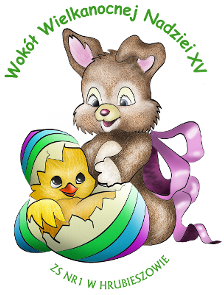 NAZWISKO ………………………………………………….........IMIĘ………………………………...................................................KLASA/WIEK…………………………………………………......NAZWA I MIEJSCOWOŚĆ INSTYTUCJI ……………………………………………………………………………………………...KATEGORIA KONKURSOWA……….……………….................OPIEKUN…………………………….……………………….........KATEGORIA WIEKOWA (rzymską) …………………………….NAZWISKO ………………………………………………….........IMIĘ………………………………...................................................KLASA/WIEK…………………………………………………......NAZWA I MIEJSCOWOŚĆ INSTYTUCJI ……………………………………………………………………………………………...KATEGORIA KONKURSOWA……….……………….................OPIEKUN…………………………….……………………….........KATEGORIA WIEKOWA (rzymską) …………………………….NAZWISKO ………………………………………………….........IMIĘ………………………………...................................................KLASA/WIEK…………………………………………………......NAZWA I MIEJSCOWOŚĆ INSTYTUCJI ……………………………………………………………………………………………...KATEGORIA KONKURSOWA……….……………….................OPIEKUN…………………………….……………………….........KATEGORIA WIEKOWA (rzymską) …………………………….NAZWISKO ………………………………………………….........IMIĘ………………………………...................................................KLASA/WIEK…………………………………………………......NAZWA I MIEJSCOWOŚĆ INSTYTUCJI ……………………………………………………………………………………………...KATEGORIA KONKURSOWA……….……………….................OPIEKUN…………………………….……………………….........KATEGORIA WIEKOWA (rzymską) …………………………….NAZWISKO ………………………………………………….........IMIĘ………………………………...................................................KLASA/WIEK…………………………………………………......NAZWA I MIEJSCOWOŚĆ INSTYTUCJI ……………………………………………………………………………………………...KATEGORIA KONKURSOWA……….……………….................OPIEKUN…………………………….……………………….........KATEGORIA WIEKOWA (rzymską) …………………………….NAZWISKO ………………………………………………….........IMIĘ………………………………...................................................KLASA/WIEK…………………………………………………......NAZWA I MIEJSCOWOŚĆ INSTYTUCJI ……………………………………………………………………………………………...KATEGORIA KONKURSOWA……….……………….................OPIEKUN…………………………….……………………….........KATEGORIA WIEKOWA (rzymską) …………………………….NAZWISKO ………………………………………………….........IMIĘ………………………………...................................................KLASA/WIEK…………………………………………………......NAZWA I MIEJSCOWOŚĆ INSTYTUCJI ……………………………………………………………………………………………...KATEGORIA KONKURSOWA……….……………….................OPIEKUN…………………………….……………………….........KATEGORIA WIEKOWA (rzymską) …………………………….NAZWISKO ………………………………………………….........IMIĘ………………………………...................................................KLASA/WIEK…………………………………………………......NAZWA I MIEJSCOWOŚĆ INSTYTUCJI ……………………………………………………………………………………………...KATEGORIA KONKURSOWA……….……………….................OPIEKUN…………………………….……………………….........KATEGORIA WIEKOWA (rzymską) …………………………….NAZWISKO ………………………………………………….........IMIĘ………………………………...................................................KLASA/WIEK…………………………………………………......NAZWA I MIEJSCOWOŚĆ INSTYTUCJI ……………………………………………………………………………………………...KATEGORIA KONKURSOWA……….……………….................OPIEKUN…………………………….……………………….........KATEGORIA WIEKOWA (rzymską) …………………………….NAZWISKO ………………………………………………….........IMIĘ………………………………...................................................KLASA/WIEK…………………………………………………......NAZWA I MIEJSCOWOŚĆ INSTYTUCJI ……………………………………………………………………………………………...KATEGORIA KONKURSOWA……….……………….................OPIEKUN…………………………….……………………….........KATEGORIA WIEKOWA (rzymską) …………………………….NAZWISKO ………………………………………………….........IMIĘ………………………………...................................................KLASA/WIEK…………………………………………………......NAZWA I MIEJSCOWOŚĆ INSTYTUCJI ……………………………………………………………………………………………...KATEGORIA KONKURSOWA……….……………….................OPIEKUN…………………………….……………………….........KATEGORIA WIEKOWA (rzymską) …………………………….NAZWISKO ………………………………………………….........IMIĘ………………………………...................................................KLASA/WIEK…………………………………………………......NAZWA I MIEJSCOWOŚĆ INSTYTUCJI ……………………………………………………………………………………………...KATEGORIA KONKURSOWA……….……………….................OPIEKUN…………………………….……………………….........KATEGORIA WIEKOWA (rzymską) …………………………….NAZWISKO ………………………………………………….........IMIĘ………………………………...................................................KLASA/WIEK…………………………………………………......NAZWA I MIEJSCOWOŚĆ INSTYTUCJI ……………………………………………………………………………………………...KATEGORIA KONKURSOWA……….……………….................OPIEKUN…………………………….……………………….........KATEGORIA WIEKOWA (rzymską) …………………………….NAZWISKO ………………………………………………….........IMIĘ………………………………...................................................KLASA/WIEK…………………………………………………......NAZWA I MIEJSCOWOŚĆ INSTYTUCJI ……………………………………………………………………………………………...KATEGORIA KONKURSOWA……….……………….................OPIEKUN…………………………….……………………….........KATEGORIA WIEKOWA (rzymską) …………………………….NAZWISKO ………………………………………………….........IMIĘ………………………………...................................................KLASA/WIEK…………………………………………………......NAZWA I MIEJSCOWOŚĆ INSTYTUCJI ……………………………………………………………………………………………...KATEGORIA KONKURSOWA……….……………….................OPIEKUN…………………………….……………………….........